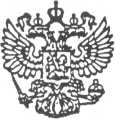 АДМИНИСТРАЦИЯ  МУНИЦИПАЛЬНОГО ОБРАЗОВАНИЯ  «ХОЗЬМИНСКОЕ»165121 Архангельская  область Вельский  район п. Хозьмино ул. Центральная, 23, т/ф 3-72-55ПОСТАНОВЛЕНИЕ       15. 08. .                                                  №  47Об утверждении Положения о порядке размещения сведений о доходах, об имуществе и обязательствах имущественного характера руководителей муниципальных учреждений муниципального образования «Хозьминское» Архангельской области и членов их семей на официальном сайте муниципального образования «Вельский муниципальный район» Архангельской области и предоставления этих сведений средствам массовой информации для опубликованияВ соответствии с частью 6 статьи 8 Федерального закона от 25 декабря 2008 года № 273-ФЗ "О противодействии коррупции" постановляю: 1. Утвердить прилагаемое Положение о порядке размещения сведений о доходах, об имуществе и обязательствах имущественного характера руководителей муниципальных учреждений муниципального образования «Хозьминское» Архангельской области и членов их семей на официальном сайте муниципального образования «Вельский муниципальный район» Архангельской области и предоставления этих сведений средствам массовой информации для опубликования.2. Установить, что сведения о доходах, об имуществе и обязательствах имущественного характера руководителей муниципальных учреждений муниципального образования «Хозьминское» Архангельской области и членов их семей за 2012 год должны быть опубликованы не позднее 05.09.2013 года.3. Настоящее постановление вступает в силу со дня его подписания.Глава администрацииМО «Хозьминское»                                                                                                          Е. В. Суслова                                     Приложение                                                                                                                           к Постановлению главы                                                                                                                       муниципального образования                                                                                                                                    «Хозьминское»                                                                                                                           Архангельской области                                                                                                                        от «15» августа 2013 года  № 47ПОЛОЖЕНИЕ о порядке размещения сведений о доходах, об имуществе и обязательствах имущественного характера руководителей муниципальных учреждений муниципального образования «Хозьминское» Архангельской области и членов их семей на официальном сайте муниципального образования «Вельский муниципальный район» Архангельской области и предоставления этих сведений средствам массовой информации для опубликования1. Настоящее Положение, разработанное в соответствии с частью 6                                         статьи 8 Федерального закона от 25 декабря 2008 года N 273-ФЗ "О противодействии коррупции", устанавливает порядок размещения сведений о доходах, об имуществе и обязательствах имущественного характера руководителей муниципальных учреждений муниципального образования «Хозьминское» Архангельской области (далее – муниципальное учреждение), а также сведения о доходах, об имуществе и обязательствах имущественного характера своих супруги (супруга) и несовершеннолетних детей (далее - сведения о доходах, об имуществе и обязательствах имущественного характера) на официальном сайте муниципального образования «Вельский муниципальный район» Архангельской области (далее - официальный сайт) и предоставления этих сведений средствам массовой информации для опубликования.2. На официальном сайте размещаются и средствам массовой информации предоставляются для опубликования следующие сведения о доходах, об имуществе и обязательствах имущественного характера:а) перечень объектов недвижимого имущества, принадлежащих руководителю муниципального учреждения, его супруге (супругу) и несовершеннолетним детям на праве собственности или находящихся в их пользовании, с указанием вида, площади и страны расположения каждого из них;б) перечень транспортных средств с указанием вида и марки принадлежащих на праве собственности руководителю муниципального учреждения, его супруге (супругу) и несовершеннолетним детям;в) декларированный годовой доход руководителя, его супруги (супруга) и несовершеннолетних детей.3. Сведения о доходах, об имуществе и обязательствах имущественного характера размещаются на официальном сайте по форме согласно приложению к настоящему Положению.4. В размещаемых на официальном сайте и предоставляемых средствам массовой информации для опубликования сведениях о доходах, об имуществе и обязательствах имущественного характера запрещается указывать:а) иные сведения (кроме указанных в пункте 2 настоящего Положения) о доходах руководителя муниципального учреждения, его супруги (супруга) и несовершеннолетних детей, об имуществе, принадлежащем на праве собственности названным лицам, и об их обязательствах имущественного характера;б) персональные данные супруги (супруга), детей и иных членов семьи руководителя муниципального учреждения;в) данные, позволяющие определить место жительства, почтовый адрес, телефон и иные индивидуальные средства коммуникации руководителя муниципального учреждения, его супруги (супруга), детей и иных членов семьи;г) данные, позволяющие определить местонахождение объектов недвижимого имущества, принадлежащих руководителю муниципального учреждения, его супруге (супругу), детям, иным членам семьи на праве собственности или находящихся в их пользовании;д) информацию, отнесенную к государственной тайне или являющуюся конфиденциальной.5. Сведения о доходах, об имуществе и обязательствах имущественного характера, указанные в пункте 2 настоящего Положения, размещаются на официальном сайте в течение 14 рабочих дней со дня истечения срока, установленного для подачи справок о доходах, об имуществе и обязательствах имущественного характера руководителями муниципальных учреждений.6. Сведения о доходах, об имуществе и обязательствах имущественного характера, представленные руководителями муниципальных учреждений в целях уточнения ранее представленных сведений о доходах, об имуществе и обязательствах имущественного характера, подлежат размещению на официальном сайте в течение 14 рабочих дней со дня их принятия.7. Размещение на официальном сайте сведений о доходах, об имуществе и обязательствах имущественного характера, указанных в пункте 2 настоящего Положения, обеспечивается ответственными за работу по профилактике коррупционных и иных правонарушений соответствующих органов местного самоуправления (далее – ответственные лица).8. Ответственные лица:а) в трехдневный срок со дня поступления запроса от средства массовой информации сообщают о нем руководителю муниципального учреждения, в отношении которого поступил запрос;б) в семидневный срок со дня поступления запроса от средства массовой информации обеспечивают предоставление ему сведений, указанных в пункте 2 настоящего Положения, в том случае, если запрашиваемые сведения отсутствуют на официальном сайте.9. Ответственные лица несут в соответствии с законодательством Российской Федерации ответственность за несоблюдение настоящего Положения, а также за разглашение сведений, отнесенных к государственной тайне или являющихся конфиденциальными.СВЕДЕНИЯо доходах за отчетный период с 1 января по 31 декабря 20__года, об имуществе и обязательствах имущественного характерапо состоянию на конец отчетного периода, представленных руководителями муниципальных учреждений муниципального образования «Хозьминское» Архангельской области в____________________________________________________________(наименование органа местного самоуправления)--------------------------------<1> Указываются только фамилия, имя, отчество руководителя муниципального учреждения, фамилия, имя, отчество супруги (супруга) и несовершеннолетних детей не указываются.<2> Например, жилой дом, земельный участок, квартира и т.д.<3> Россия или иная страна (государство).Приложениек Положению о порядке размещения сведенийо доходах, об имуществе и обязательствахимущественного характера руководителеймуниципальных учреждений муниципального образования «Хозьминское» Архангельской области и членов их семей на официальном сайте муниципального образования «Вельский муниципальный район» Архангельской области и предоставления этих сведений средствам массовой информации для опубликованияФамилия, имя,   
     отчество     
   руководителя   
 муниципального 
    учреждения <1>Деклари-  
 рованный  
  годовой  
   доход   
за 20__ год
 (рублей)Перечень объектов недвижимого имущества 
  и транспортных средств, принадлежащих  
         на праве собственностиПеречень объектов недвижимого имущества 
  и транспортных средств, принадлежащих  
         на праве собственностиПеречень объектов недвижимого имущества 
  и транспортных средств, принадлежащих  
         на праве собственностиПеречень объектов недвижимого имущества 
  и транспортных средств, принадлежащих  
         на праве собственностиПеречень объектов недвижимого  
     имущества, находящихся     
         в пользованииПеречень объектов недвижимого  
     имущества, находящихся     
         в пользованииПеречень объектов недвижимого  
     имущества, находящихся     
         в пользованииФамилия, имя,   
     отчество     
   руководителя   
 муниципального 
    учреждения <1>Деклари-  
 рованный  
  годовой  
   доход   
за 20__ год
 (рублей)объекты недвижимого     
         имуществаобъекты недвижимого     
         имуществаобъекты недвижимого     
         имуществатранспортные
  средства  
(вид, марка)вид    
 объектов  
недвижимого
 имуществаплощадь
(кв. м)страна   
расположенияФамилия, имя,   
     отчество     
   руководителя   
 муниципального 
    учреждения <1>Деклари-  
 рованный  
  годовой  
   доход   
за 20__ год
 (рублей)вид    
 объектов  
недвижимого
 имущества <2>площадь
(кв. м)страна 
располо-
 жения <3>транспортные
  средства  
(вид, марка)вид    
 объектов  
недвижимого
 имуществаплощадь
(кв. м)страна   
расположенияСупруга (супруг)Несовершеннолетний
ребенок (сын      
или дочь)